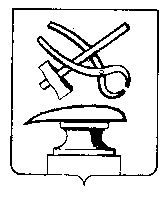 АДМИНИСТРАЦИЯ ГОРОДА КУЗНЕЦКАПЕНЗЕНСКОЙ ОБЛАСТИПОСТАНОВЛЕНИЕот  07.11.2022  № 2209г.КузнецкОб утверждении Порядка формирования и направления заказчиками города Кузнецка Пензенской области сведений, подлежащих включению в реестр контрактов, содержащий сведения, составляющие государственную тайну, формирования и направления запросов о предоставлении сведений из реестра контрактов, содержащего сведения, составляющие государственную тайну, а также формирования и направления администрацией города Кузнецка Пензенской области выписок из реестра контрактов и протоколаРуководствуясь пунктом 10 Правил ведения реестра контрактов, содержащего сведения, составляющие государственную тайну, утвержденных постановлением Правительства Российской Федерации от 28.11.2013 № 1084 «О порядке ведения реестра контрактов, заключенных заказчиками, и реестра контрактов, содержащего сведения, составляющие государственную тайну» (с изменениями), Уставом города Кузнецка Пензенской области (с изменениями), решением Собрания представителей города Кузнецка Пензенской области от 26.12.2013 № 138-72/5 «О закупках товаров, работ, услуг для муниципальных нужд города Кузнецка» (с изменениями),АДМИНИСТРАЦИЯ ГОРОДА КУЗНЕЦКА ПОСТАНОВЛЯЕТ:1. Утвердить Порядок формирования и направления заказчиками города Кузнецка Пензенской области сведений, подлежащих включению в реестр контрактов, содержащий сведения, составляющие государственную тайну, формирования и направления запросов о предоставлении сведений из реестра контрактов, содержащего сведения, составляющие государственную тайну, а также формирования и направления администрацией города Кузнецка Пензенской области выписок из реестра контрактов и протокола.2. Настоящее постановление опубликовать в информационном бюллетене «Вестник администрации города Кузнецка» и разместить на официальном сайте администрации города Кузнецка в информационно-телекоммуникационной сети «Интернет».3. Настоящее постановление вступает в силу на следующий день после дня его официального опубликования.        4. Контроль исполнения настоящего постановления возложить на заместителя главы администрации города Кузнецка Салмина А.А.Глава администрации города Кузнецка                                  С.А. ЗлатогорскийПриложение № 1Утвержденпостановлениемадминистрации города Кузнецкаот  07.11.2022  № 2209Порядок формирования и направления заказчиками города Кузнецка Пензенской области сведений, подлежащих включению в реестр контрактов, содержащий сведения, составляющие государственную тайну, формирования и направления запросов о предоставлении сведений из реестра контрактов, содержащего сведения, составляющие государственную тайну, а также формирования и направления администрацией города Кузнецка Пензенской области выписок из реестра контрактов и протокола1. Настоящий Порядок формирования и направления заказчиками города Кузнецка Пензенской области сведений, подлежащих включению в реестр контрактов, содержащий сведения, составляющие государственную тайну, формирования и направления запросов о предоставлении сведений из реестра контрактов, содержащего сведения, составляющие государственную тайну, а также формирования и направления администрацией города Кузнецка Пензенской области выписок из реестра контрактов и протокола (далее - Порядок), разработан в целях реализации пункта 10 Правил ведения реестра контрактов, содержащего сведения, составляющие государственную тайну (далее - Правила), утвержденных постановлением Правительства Российской Федерации от 28.11.2013 № 1084 «О порядке ведения реестра контрактов, заключенных заказчиками, и реестра контрактов, содержащего сведения, составляющие государственную тайну» (с последующими изменениями), в соответствии с Федеральным законом от 05.04.2013 № 44-ФЗ «О контрактной системе в сфере закупок товаров, работ и услуг для обеспечения государственных и муниципальных нужд» (с последующими изменениями) (далее - Федеральный закон).2. Муниципальные заказчики города Кузнецка Пензенской области либо в соответствии с частями 1 и 2.1 статьи 15 Федерального закона бюджетные учреждения, муниципальные унитарные предприятия, осуществляющие закупки, а также юридические лица, указанные в пункте 6 Правил (далее - заказчики), направляют сведения о закупках, о заключении контрактов, содержащие сведения, составляющие государственную тайну (далее - сведения), должностному лицу администрации города Кузнецка Пензенской области, уполномоченному правовым актом администрации города Кузнецка Пензенской области на ведение реестра контрактов, содержащего сведения, составляющие государственную тайну.3. В целях ведения реестра контрактов, содержащего сведения, составляющие государственную тайну (далее - реестр контрактов), заказчики формируют и направляют в администрацию города Кузнецка Пензенской области  (далее - уполномоченный орган):в течение 3 рабочих дней со дня заключения контракта - сведения, указанные в подпунктах «а» - «ж» и «л» пункта 3 Правил;в течение 3 рабочих дней со дня изменения контракта, исполнения контракта, расторжения контракта - сведения, указанные соответственно в подпунктах «з» - «к» и «м» пункта 3 Правил.4. В реестр контрактов не включаются сведения о контрактах, заключенных в соответствии с пунктами 4, 5, 23, 42, 44, пунктом 46 (в части контрактов, заключаемых с физическими лицами) части 1 статьи 93 Федерального закона.5. Формирование и направление заказчиками сведений в реестр контрактов, формирование и направление запросов о предоставлении сведений из реестра контрактов в соответствии с пунктами 22 и 23 Правил (далее - запросы), а также формирование и направление уполномоченным органом выписок из реестра контракта и протокола, в соответствии с Правилами осуществляются в порядке и по формам, которые устанавливаются настоящим Порядком.6. Сведения, выписки из реестра контрактов и протокол, указанный в пункте 17 настоящего Порядка, формируются специалистами заказчиков и уполномоченного органа, имеющими допуск к государственной тайне, и доставляются по месту назначения лично или специальной, или фельдъегерской связью в соответствии с требованиями законодательства Российской Федерации о защите государственной тайны.7. Сведения, выписки из реестра контрактов и протокол, указанный в пункте 17 настоящего Порядка, формируются заказчиками и уполномоченным органом на государственном языке Российской Федерации. Наименования иностранных юридических лиц, торговых марок и фамилия, имя, отчество (при наличии) иностранных физических лиц и лиц без гражданства дополнительно могут быть указаны с использованием букв латинского алфавита.8. Сведения для включения в реестр контрактов направляются заказчиками на бумажном носителе и при наличии технической возможности - на съемном машинном носителе информации в соответствии с законодательством Российской Федерации о защите государственной тайны и подписываются лицом, имеющим право действовать от имени заказчика.При представлении сведений на бумажном и съемном машинном носителях информации заказчики обеспечивает идентичность сведений, представленных на указанных носителях.9. Ошибки в сведениях на бумажном носителе исправляются путем зачеркивания тонкой чертой неправильного текста, так, чтобы можно было прочитать зачеркнутое, и написания над зачеркнутым исправленного текста. Исправление ошибки в документе на бумажном носителе должно быть оговорено надписью «исправлено», подтверждено подписью лица, подписавшего документ, с проставлением даты исправления.10. Сведения о заключенном контракте (его изменении) формируются заказчиками по форме согласно приложению № 1 к настоящему Порядку, с указанием грифа секретности (при наличии) в соответствии с требованиями законодательства Российской Федерации о защите государственной тайны, даты составления и подписания заказчиком сведений (в формате день, месяц, год (00.00.0000)).11. Сведения об исполнении контракта (отдельного этапа исполнения контракта), о расторжении контракта формируются заказчиками по форме согласно приложению № 2 к настоящему Порядку с указанием грифа секретности в соответствии с требованиями законодательства Российской Федерации о защите государственной тайны, даты составления и подписания заказчиком сведений (в формате день, месяц, год (00.00.0000)).12. Ведение реестра контрактов осуществляется путем формирования или изменения реестровых записей, в которые включаются сведения, представляемые заказчиками, в соответствии с Правилами и настоящим Порядком. Последовательная совокупность реестровых записей образует реестр контрактов.13. Уполномоченный орган в течение 3 рабочих дней со дня получения от заказчика сведений проверяет:а) наличие сведений, предусмотренных пунктом 3 настоящего Порядка;б) осуществление формирования и направления сведений в соответствии с пунктами 5 - 11 настоящего Порядка;в) представленные сведения на непротиворечивость содержащихся в них данных друг другу, в случае представления сведений об изменении контракта - сведениям, размещенным ранее в реестре контрактов, за исключением изменяемых сведений.14. При положительном результате проверки, предусмотренной пунктом 13 настоящего Порядка, уполномоченный орган формирует реестровую запись, включающую сведения, подлежащие включению в реестр контрактов, с присвоением уникального номера, формируемого в порядке, установленном пунктами 15 - 16 Правил.15. Реестровая запись в течение 3 рабочих дней со дня получения от заказчика соответствующих сведений включается в реестр контрактов.16. Уполномоченный орган в течение 3 рабочих дней со дня включения (обновления) реестровой записи в реестр контрактов направляет заказчику выписку из реестра контрактов, содержащего сведения, составляющие государственную тайну, о включении (обновлении) реестровой записи, с указанием присвоенного уникального номера реестровой записи, по форме согласно приложению № 3 к настоящему Порядку.17. При отрицательном результате проверки, предусмотренной пунктом 13 настоящего Порядка, представленные заказчиком сведения не включаются в реестр контрактов. При этом Уполномоченный орган в течение 3 рабочих дней со дня получения от заказчика сведений направляет заказчику протокол, содержащий перечень выявленных несоответствий и (или) основания, по которым сведения не включаются в реестр контрактов (далее - протокол), и возвращает заказчику поступившие сведения.18. Протокол формируется уполномоченным органом по форме согласно приложению № 4 к настоящему Порядку.19. Заказчик в течение 1 рабочего дня со дня получения протокола устраняет выявленные несоответствия, при необходимости формирует недостающие сведения и в соответствии с пунктами 5 - 11 настоящего Порядка направляет доработанные сведения в уполномоченный орган.20. Уполномоченный орган по запросу заказчика формирует и направляет включенные в реестр контрактов сведения, предоставленные этим заказчиком, на бумажном носителе, по формам согласно приложениям № 1 и № 2 к настоящему Порядку, с соблюдением требований законодательства Российской Федерации о защите государственной тайны, а также направляет указанные сведения по запросу государственного органа, органа местного самоуправления имеющего право на получение таких сведений.21. Запрос заказчика, указанный в пункте 20 настоящего порядка, формируется на бумажном носителе с указанием присвоенного уникального номера реестровой записи, по которой запрашиваются сведения, занесенные в реестр контрактов.22. Запрос заказчика, указанный в пункте 20 настоящего порядка, формируется специалистом заказчика, имеющим допуск к государственной тайне, и доставляется в уполномоченный орган лично или специальной, или фельдъегерской связью в соответствии с требованиями законодательства Российской Федерации о защите государственной тайны.23. Поставщик (подрядчик, исполнитель) в целях участия в закупках отдельных видов товаров, работ, услуг, в отношении участников которых Правительством Российской Федерации установлены дополнительные требования в соответствии с частями 2 и 2.1 статьи 31 Федерального закона, вправе направить с соблюдением требований законодательства Российской Федерации о государственной тайне в уполномоченный орган запрос о предоставлении выписки из реестра контрактов о включенных в реестр контрактов сведениях в отношении исполненного таким поставщиком (подрядчиком, исполнителем) контракта, в порядке, установленном пунктами 23 и 24 Правил.24. Ведение реестра контрактов осуществляется в электронном виде, а при отсутствии технической возможности его ведения в электронном виде - на бумажном носителе.25. Сведения, включенные в реестр контрактов, хранятся в порядке, определенном в соответствии с законодательством Российской Федерации об архивном деле и о защите государственной тайны.Приложение № 1к Порядку, утвержденному постановлением администрации города Кузнецка Пензенской областиот 10 октября 2022 г. № 807   ________________________________    (гриф секретности) <1>СВЕДЕНИЯо заключенном контракте (его изменении)                Раздел 1. СВЕДЕНИЯ О ЗАКАЗЧИКЕ И КОНТРАКТЕНаименование заказчика___________________________________________________________________________                           (полное наименование)ИНН заказчика _____________________________________________________________ОКТМО _____________________________________________________________________Источник финансирования ___________________________________________________                          (наименование бюджета, внебюджетных средств)Идентификационный код закупки _____________________________________________Способ   определения   поставщика   (подрядчика,  исполнителя)  (закупка  уединственного  поставщика, с  указанием пункта, части и статьи Федеральногозакона  от  05.04.2013  №  44-ФЗ  «О  контрактной  системе  в сфере закупоктоваров, работ, услуг для обеспечения государственных и муниципальных нужд»(с последующими изменениями))___________________________________________________________________________Дата    подведения    результатов   определения   поставщика   (подрядчика,исполнителя)___________________________________________________________________________Реквизиты  документа  (документов),  подтверждающего  основание  заключенияконтракта (изменения условий контракта)___________________________________________________________________________Дата заключения контракта _________________________________________________Номер контракта (при наличии) _____________________________________________Срок исполнения контракта (отдельного этапа исполнения контракта)___________________________________________________________________________Цена  контракта, с  указанием размера аванса (если контрактом предусмотренавыплата аванса) ___________________________________________________________Сведения  об  изменении  контракта,  с указанием условий контракта, которыебыли изменены _____________________________________________________________Раздел 2. СВЕДЕНИЯ ОБ ОБЪЕКТЕ ЗАКУПКИРаздел 3. СВЕДЕНИЯ О ПОСТАВЩИКАХ (ИСПОЛНИТЕЛЯХ, ПОДРЯДЧИКАХ)ПО КОНТРАКТУЗаказчик или иное уполномоченное лицо _________ ___________________________                                      (подпись)    (расшифровка подписи)Отметки Уполномоченного органа о приеме сведенийОтветственный исполнитель ___________ ___________ _________________________                          (должность)  (подпись)     (расшифровка подписи)«__» _________ 20__ г.--------------------------------<1> Номер пункта ведомственного перечня сведений, подлежащих засекречиванию.Приложение № 2к Порядку, утвержденному постановлением администрации города Кузнецка Пензенской областиот 10 октября 2022 г. № 807_____________________________    (гриф секретности) <1>СВЕДЕНИЯоб исполнении контракта (отдельного этапа исполненияконтракта), о расторжении контрактаРаздел 1. СВЕДЕНИЯ О ЗАКАЗЧИКЕ И КОНТРАКТЕНаименование заказчика ____________________________________________________                              (полное наименование)ИНН заказчика _____________________________________________________________Номер реестровой записи в реестре контрактов ______________________________Признак   исполнения  контракта  (отдельного  этапа  исполнения  контракта)(контракт    исполнен,    расторгнут    или    признан    недействительным)___________________________________________________________________________Раздел 2. ИСПОЛНЕНИЕ КОНТРАКТА(ОТДЕЛЬНОГО ЭТАПА ИСПОЛНЕНИЯ КОНТРАКТА)Раздел 3. РАСТОРЖЕНИЕ КОНТРАКТАОснование расторжения контракта ___________________________________________Наименование  и  реквизиты  документа,  являющегося  основанием расторженияконтракта___________________________________________________________________________Заказчик или иное уполномоченное лицо _________ ___________________________                                      (подпись)     (расшифровка подписи)Отметки Уполномоченного органа о приеме сведенийОтветственный исполнитель ___________ ___________ _________________________                          (должность)  (подпись)     (расшифровка подписи)«__»_________ 20__ г.--------------------------------<1> Номер пункта ведомственного перечня сведений, подлежащих засекречиванию.Приложение № 3к Порядку, утвержденному постановлением администрации города Кузнецка Пензенской областиот 10 октября 2022 г. № 807Выпискаиз реестра контрактов, содержащего сведения,составляющие государственную тайну о включении(обновлении) реестровой записи                                                 от «__» __________ 20__ г.Наименование заказчика: ___________________________________________________Дата заключения контракта «__» ___________ 20__ г.Дата исполнения (прекращения действия) контракта «__» __________ 20__ г.Номер контракта ___________________________________________________________Номер реестровой записи ___________________________________________________Дата регистрации информации о заключенном контракте (его изменении)«__» ____________ 20__ г.Номер изменения ______________________Ответственный исполнитель _____________ _________ _________________________                           (должность)  (подпись)      (расшифровка)«__» ____________ 20__ г.Получено ________________ ____________ ____________________________________           (должность)      (подпись)               (расшифровка)«__» ____________ 20__ г.Приложение № 3к Порядку, утвержденному постановлением администрации города Кузнецка Пензенской областиот 10 октября 2022 г. № 807Протокол несоответствий№ ______ от «__» ____________ 20__ г.по ________________________________________________________________________            (сведениям о заключенном контракте (его изменении);            сведениям об исполнении контракта (отдельного этапа              исполнения контракта), о расторжении контракта)от «__» ______________ 20__ г. № _____Перечень несоответствий:1.2.3....По указанной причине информация не может быть включена в реестр контрактов.Ответственный исполнитель  _____________ ___________ ______________________                            (должность)    (подпись)     (расшифровка)«__» ____________ 20__ г.Получено _________________ _____________ __________________________________           (должность)       (подпись)             (расшифровка)«__» ____________ 20__ г.№ п/пНаименование поставляемых товаров, выполняемых работ, оказываемых услугКод товара, работы, услуги по ОКПД 2Единица измерения по ОКЕИ (условное обозначение)Цена единицы, рублейКоличествоСумма, рублей1234567ИтогоИтогоИтогоИтогоИтогоИтого№ п/пНаименование юридического лица (Ф.И.О. физического лица)Место нахождения (место жительства)Место нахождения (место жительства)Место нахождения (место жительства)ИННКППКод статусаОКОПФОКПОТелефон/иная информация№ п/пНаименование юридического лица (Ф.И.О. физического лица)наименование страныкод страны по ОКСМадресИННКППКод статусаОКОПФОКПОТелефон/иная информация1234567891011Номер страницНомер страницВсего страницВсего страницУч. №Уч. №Уч. №"Обратная сторона последней страницы"Уч. № ________Отп. ___ экз.1-й - _________;2-й - _________;3-й - _________;4-й - _________;5-й - _________;с ЖМД № _____исп. (фамилия, инициалы)отп. (фамилия, инициалы)тел. __________дата «__» _____________ г.Информация об исполненииИнформация об исполненииИнформация об исполненииКоличество (объем)Информация об оплатеИнформация об оплатеИная информацияСумма в рубляхнаименованиедатаномерКоличество (объем)датаномерИная информацияСумма в рублях12345678Наименование страны происхождения или информация о производителе товараНаименование страны происхождения или информация о производителе товараНаименование страны происхождения или информация о производителе товараНаименование страны происхождения или информация о производителе товараНаименование товараКод товара, работы, услуги по ОКПД 2Страна происхождения (производитель товара)Код страны по ОКСМ1234Сведенияо начислении неустоек (штрафов, пеней) в связи с ненадлежащим исполнением обязательств, предусмотренных контрактом, стороной контрактаСведенияо начислении неустоек (штрафов, пеней) в связи с ненадлежащим исполнением обязательств, предусмотренных контрактом, стороной контрактаПричины начисления неустоек (штрафов, пеней) (при наличии)Сторона контракта - плательщикОснование начисления неустойки (штрафа, пени)Размер начисленной неустойки (штрафа, пени)Документ, подтверждающий факт уплаты неустойки (штрафа, пени)Размер взысканной неустойки (штрафа, пени)Основание для возврата суммы излишне уплаченной (взысканной) неустойки (штрафа, пени)Размер возвращенной плательщику суммы неустойки (штрафа, пени)1234567Цена контракта, рублейФактически оплачено заказчиком, рублейДата расторженияОснование и причина1234Номер страницВсего страницУч. №Уч. №"Обратная сторона последней страницы"Уч. № ________Отп. ___ экз.1-й - _________;2-й - _________;3-й - _________;4-й - _________;5-й - _________;с ЖМД № _____исп. (фамилия, инициалы)отп. (фамилия, инициалы)тел. __________дата «__» _____________ г.